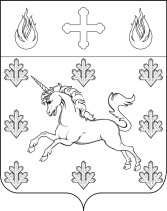 СОВЕТ ДЕПУТАТОВ ПОСЕЛЕНИЯ СОСЕНСКОЕ РЕШЕНИЕ16 мая 2019 года №22/1О рассмотрении отчета об исполнении бюджета поселения Сосенское в городе Москве за 1-й квартал 2019 года     В соответствии со статьей 264.2 Бюджетного кодекса Российской Федерации, Положением о бюджетном процессе во внутригородском муниципальном образовании поселение Сосенское в городе Москве, утвержденного решением Совета депутатов поселения Сосенское от 17.10.2013 г. № 2/14 «Об утверждении положения о бюджетном процессе во внутригородском муниципальном образовании поселение Сосенское в городе Москве», рассмотрев представленный главой поселения Сосенское отчет об исполнении бюджета поселения Сосенское в городе Москве за 1-й квартал 2019 года,Совет депутатов поселения Сосенское решил:Принять к сведению отчет об исполнении бюджета поселения Сосенское в городе Москве  за 1-й квартал 2019 года:Исполнение поступлений доходов в бюджет поселения Сосенское в городе Москве по основным источникам за 1-й квартал 2019 года (Приложение 1);Исполнение ведомственной структуры расходов бюджета поселения Сосенское в городе Москве по разделам, подразделам, целевым статьям расходов, сформированным в соответствии с муниципальными программами поселения Сосенское и непрограммными направлениями деятельности, группам и подгруппам видов расходов классификации расходов бюджета за 1-й квартал 2019 года (Приложение 2);Исполнение бюджетных ассигнований по целевым статьям расходов, сформированным в соответствии с муниципальными программами поселения Сосенское, а также непрограммными направлениями деятельности, и группам и подгруппам видов расходов классификации расходов бюджета поселения Сосенское в городе Москве за 1-й квартал 2019 года (Приложение 3);Исполнение бюджетных ассигнований по муниципальным программам поселения Сосенское и подпрограммам муниципальных программ поселения Сосенское в 1 квартале 2019 года (Приложение 4);Опубликовать настоящее Решение в газете «Сосенские вести» и разместить на официальном сайте органов местного самоуправления поселения Сосенское.Решение вступает в силу со дня его принятия.Контроль за исполнением настоящего решения возложить на главу поселения Сосенское Бармашева К.О.Заместитель Председателя Совета депутатов		Т.М. Утва Приложение 1к Решению Совета депутатовпоселения Сосенскоеот 16.05.2019 №22/1Исполнение поступлений доходов в бюджет поселения Сосенское в городе Москве по основным источникам за 1-й квартал 2019 года                                                                                                                                                                 (тыс. руб.)Заместитель Председателя Совета депутатов					Т.М. УтваПриложение 2к решению Совета депутатовпоселения Сосенскоеот 16.05.2019 №22/1Исполнение ведомственной структуры расходов бюджета поселения Сосенское в городе Москве по разделам, подразделам, целевым статьям расходов, сформированным в соответствии с муниципальными программами поселения Сосенское и непрограммными направлениями деятельности, группам и подгруппам видов расходов классификации расходов бюджета за 1-й квартал 2019 года (тыс. рублей)Заместитель Председателя Совета депутатов					Т.М. УтваПриложение  3к решению Совета депутатовпоселения Сосенскоеот 16.05.2019 №22/1Исполнение бюджетных ассигнований по целевым статьям расходов, сформированным в соответствии с муниципальными программами поселения Сосенское, а также непрограммными направлениями деятельности, и группам и подгруппам видов расходов классификации расходов бюджета поселения Сосенское в городе Москве за 1-й квартал 2019 года(тыс. рублей)Заместитель Председателя Совета депутатов					Т.М. УтваПриложение 4к решению Совета депутатовпоселения Сосенскоеот 16.05.2019 №22/1Исполнение бюджетных ассигнований по муниципальным программам поселения Сосенское и подпрограммам муниципальных программ поселения Сосенское в 1 квартале 2019 года(тыс. рублей)Заместитель Председателя Совета депутатов					Т.М. УтваКод бюджетной классификацииНаименование показателяИсполнено с начала года123000 1 01 00000 00 0000 000НАЛОГОВЫЕ И НЕНАЛОГОВЫЕ ДОХОДЫ311 275,1 000 1 01 00000 00 0000 000Налоговые доходы278 195,0 000 1 01 00000 00 0000 000Неналоговые доходы33 080,1 000 1 01 00000 00 0000 000НАЛОГИ НА ПРИБЫЛЬ, ДОХОДЫ7 150,0 000 1 01 02000 00 0000 000Налог на доходы физических лиц7 150,0182 1 01 02010 01 0000 110Налог на доходы физических лиц с доходов, источником которых является налоговый агент, за исключением доходов, в отношении которых исчисление и уплата налога осуществляются в соответствии со статьями 227, 227.1 и 228 Налогового кодекса Российской Федерации7 150,0000 1 03 00000 00 0000 000НАЛОГИ НА ТОВАРЫ (РАБОТЫ, УСЛУГИ), РЕАЛИЗУЕМЫЕ НА ТЕРРИТОРИИ РОССИЙСКОЙ ФЕДЕРАЦИИ591,7000 1 03 02000 01 0000 110Акцизы по подакцизным товарам (продукции), производимым на территории Российской Федерации591,7000 1 03 02230 01 0000 110Доходы от уплаты акцизов на дизельное топливо, подлежащие распределению между бюджетами субъектов Российской Федерации и местными бюджетами с учетом установленных дифференцированных нормативов отчислений в местные бюджеты260,0100 1 03 02231 01 0000 110Доходы от уплаты акцизов на дизельное топливо, подлежащие распределению между бюджетами субъектов Российской Федерации и местными бюджетами с учетом установленных дифференцированных нормативов отчислений в местные бюджеты (по нормативам, установленным Федеральным законом о федеральном бюджете в целях формирования дорожных фондов субъектов Российской Федерации)260,0000 1 03 02240 01 0000 110Доходы от уплаты акцизов на моторные масла для дизельных и (или) карбюраторных (инжекторных) двигателей, подлежащие распределению между бюджетами субъектов Российской Федерации и местными бюджетами с учетом установленных дифференцированных нормативов отчислений в местные бюджеты1,8100 1 03 02241 01 0000 110Доходы от уплаты акцизов на моторные масла для дизельных и (или) карбюраторных (инжекторных) двигателей, подлежащие распределению между бюджетами субъектов Российской Федерации и местными бюджетами с учетом установленных дифференцированных нормативов отчислений в местные бюджеты  (по нормативам, установленным Федеральным законом о федеральном бюджете в целях формирования дорожных фондов субъектов Российской Федерации)1,8000 1 03 02250 01 0000 110Доходы от уплаты акцизов на автомобильный бензин, подлежащие распределению между бюджетами субъектов Российской Федерации и местными бюджетами с учетом установленных дифференцированных нормативов отчислений в местные бюджеты381,1100 1 03 02251 01 0000 110Доходы от уплаты акцизов на автомобильный бензин, подлежащие распределению между бюджетами субъектов Российской Федерации и местными бюджетами с учетом установленных дифференцированных нормативов отчислений в местные бюджеты  (по нормативам, установленным Федеральным законом о федеральном бюджете в целях формирования дорожных фондов субъектов Российской Федерации)381,1000 1 03 02260 01 0000 110Доходы от уплаты акцизов на прямогонный бензин, подлежащие распределению между бюджетами субъектов Российской Федерации и местными бюджетами с учетом установленных дифференцированных нормативов отчислений в местные бюджеты-51,2100 1 03 02261 01 0000 110Доходы от уплаты акцизов на прямогонный бензин, подлежащие распределению между бюджетами субъектов Российской Федерации и местными бюджетами с учетом установленных дифференцированных нормативов отчислений в местные бюджеты (по нормативам, установленным Федеральным законом о федеральном бюджете в целях формирования дорожных фондов субъектов Российской Федерации)-51,2000 1 06 00000 00 0000 000НАЛОГИ НА ИМУЩЕСТВО270 453,3000 1 06 01000 00 0000 110Налог на имущество физических лиц9 699,6000 1 06 01010 03 0000 110Налог на имущество физических лиц, взимаемый по ставкам, применяемым к объектам налогообложения, расположенным в границах внутригородских муниципальных образований городов федерального значения9 699,6000 1 06 06000 00 0000 110Земельный налог260 753,6 000 1 06 06030 03 0000 110Земельный налог с организаций254 312,0 182 1 06 06031 03 0000 110Земельный налог с организаций, обладающих земельным участком, расположенным в границах внутригородских муниципальных образований городов федерального значения254 312,0 000 1 06 06040 03 0000 110Земельный налог с физических лиц6 441,6182 1 06 06041 03 0000 110Земельный налог с физических лиц, обладающих земельным участком, расположенным в границах внутригородских муниципальных образований городов федерального значения6 441,6000 1 11 00000 00 0000 000ДОХОДЫ ОТ ИСПОЛЬЗОВАНИЯ ИМУЩЕСТВА, НАХОДЯЩЕГОСЯ В ГОСУДАРСТВЕННОЙ И МУНИЦИПАЛЬНОЙ СОБСТВЕННОСТИ33 135,7000 1 11 05000 00 0000 120Доходы, получаемые в виде арендной либо иной платы за передачу в возмездное пользование государственного и муниципального имущества (за исключением имущества бюджетных и автономных учреждений, а также имущества государственных и муниципальных унитарных предприятий, в том числе казенных)31 800,0071 1 11 05010 00 0000 120Доходы, получаемые в виде арендной платы за земельные участки, государственная собственность на которые не разграничена, а также средства от продажи права на заключение договоров аренды указанных земельных участков30 686,8071 1 11 05011 02 8001 120Доходы, получаемые в виде арендной платы за земельные участки, государственная собственность на которые не разграничена и которые расположены в границах городов федерального значения, а также средства от продажи права на заключение договоров аренды указанных земельных участков30 686,8910 1 11 05030 00 0000 120Доходы от сдачи в аренду имущества, находящегося в оперативном управлении органов государственной власти, органов местного самоуправления, государственных внебюджетных фондов и созданных ими учреждений (за исключением имущества муниципальных бюджетных и автономных учреждений)1 113,2910 1 11 05033 03 0000 120Доходы от сдачи в аренду имущества, находящегося в оперативном управлении органов управления внутригородских муниципальных образований городов федерального значения и созданных ими учреждений (за исключением имущества муниципальных бюджетных и автономных учреждений)1 113,2000 1 11 09000 00 0000 120Прочие доходы от использования имущества и прав, находящихся в государственной и муниципальной собственности (за исключением имущества бюджетных и автономных учреждений, а также имущества государственных и муниципальных унитарных предприятий, в том числе казенных)1 335,7910 1 11 09043 03 0002 120Прочие поступления от использования имущества, находящегося в собственности внутригородских муниципальных образований городов федерального значения  (за исключением имущества муниципальных бюджетных и автономных учреждений, а также имущества муниципальных унитарных предприятий, в том числе казенных) (плата за социальный наем жилых помещений)1 229,0910 1 11 09043 03 0003 120Прочие поступления от использования имущества, находящегося в собственности внутригородских муниципальных образований городов федерального значения  (за исключением имущества муниципальных бюджетных и автономных учреждений, а также имущества муниципальных унитарных предприятий, в том числе казенных) (плата за коммерческий наем жилых помещений)106,7000 1 16 00000 00 0000 000ШТРАФЫ, САНКЦИИ, ВОЗМЕЩЕНИЕ УЩЕРБА15,4000 1 16 90000 00 0000 140Прочие поступления от денежных взысканий (штрафов) и иных сумм в возмещение ущерба15,4000 1 16 90030 03 0000 140Прочие поступления от денежных взысканий (штрафов) и иных сумм в возмещение ущерба, зачисляемые в бюджеты внутригородских муниципальных образований городов федерального значения15,4910 1 16 90030 03 0000 140Прочие поступления от денежных взысканий (штрафов) и иных сумм в возмещение ущерба, зачисляемые в бюджеты внутригородских муниципальных образований городов федерального значения15,4000 1 17 00000 00 0000 000ПРОЧИЕ НЕНАЛОГОВЫЕ ДОХОДЫ-70,9000 1 17 01000 00 0000 180Невыясненные поступления-70,9000 1 17 01030 03 0000 180Невыясненные поступления, зачисляемые в бюджеты внутригородских муниципальных образований городов федерального значения-70,9910 1 17 01030 03 0000 180Невыясненные поступления, зачисляемые в бюджеты внутригородских муниципальных образований городов федерального значения-70,9000 2 02 00000 00 0000 000БЕЗВОЗМЕЗДНЫЕ ПОСТУПЛЕНИЯ ОТ ДРУГИХ БЮДЖЕТОВ БЮДЖЕТНОЙ СИСТЕМЫ РОССИЙСКОЙ ФЕДЕРАЦИИ395,8000 2 02 20000 00 0000 000Безвозмездные поступления от других бюджетов бюджетной системы Российской Федерации0,0910 2 02 29999 03 0001 150Прочие субсидии бюджетам внутригородских муниципальных образований городов федерального значения (в сфере жилищно-коммунального хозяйства, благоустройства и дорожной деятельности)0,0000 2 02 30000 00 0000 000Безвозмездные поступления от других бюджетов бюджетной системы Российской Федерации395,8910 2 02 35118 03 0000 150Субвенции бюджетам внутригородских муниципальных образований городов федерального значения на осуществление первичного воинского учета на территориях, где отсутствуют военные комиссариаты395,8000 8 50 00000 00 0000 000Итого доходов311 670,9Наименование КБКГлаваРЗПРКЦСРКВРИсполнено1234567Администрация поселения Сосенское106 284,5 ОБЩЕГОСУДАРСТВЕННЫЕ ВОПРОСЫ9100144 678,3 Функционирование законодательных (представительных) органов государственной власти и представительных органов муниципальных образований9100103827,6 Непрограммные направления деятельности органов государственной власти по руководству и управлению в сфере установленных функций органов государственной власти города Москвы91001033100000000827,6 Представительные органы государственной власти910010331А0000000827,6 Функционирование представительных органов государственной власти910010331А0100000827,6 Депутаты Совета депутатов внутригородского муниципального образования910010331А0100200827,6 Расходы на выплаты персоналу в целях обеспечения выполнения функций государственными органами, казенными учреждениями, органами управления государственными внебюджетными фондами910010331А0100200100827,6 Расходы на выплаты персоналу государственных (муниципальных) органов910010331А0100200120827,6 Функционирование Правительства Российской Федерации, высших исполнительных органов государственной власти субъектов Российской Федерации, местных администраций910010441 837,4 Непрограммные направления деятельности органов государственной власти по руководству и управлению в сфере установленных функций органов государственной власти города Москвы9100104310000000040 705,9 Исполнительные органы государственной власти города Москвы910010431Б000000040 705,9 Функционирование исполнительных органов государственной власти города Москвы910010431Б010000040 705,9 Обеспечение деятельности администрации910010431Б010050040 705,9 Расходы на выплаты персоналу в целях обеспечения выполнения функций государственными органами, казенными учреждениями, органами управления государственными внебюджетными фондами910010431Б010050010032 797,3 Расходы на выплаты персоналу государственных (муниципальных) органов910010431Б010050012032 797,3 Закупка товаров, работ и услуг для обеспечения государственных (муниципальных) нужд910010431Б01005002007 825,6 Иные закупки товаров, работ и услуг для государственных (муниципальных) нужд910010431Б01005002407 825,6 Иные бюджетные ассигнования910010431Б010050080083,1 Уплата налогов, сборов и иных платежей910010431Б010050085083,1 Прочие непрограммные направления деятельности органов государственной власти910010435000000001 131,5 Прочие непрограммные направления деятельности органов государственной власти при реализации государственных функций, связанных с общегосударственным управлением910010435Г00000001 131,5 Непрограммные направления деятельности органов государственной власти, связанные с общегосударственным управлением910010435Г01000001 131,5 Прочие расходы в сфере здравоохранения, не включенные в программы910010435Г01011001 131,5 Закупка товаров, работ и услуг для обеспечения государственных (муниципальных) нужд910010435Г01011002001 131,5 Иные закупки товаров, работ и услуг для государственных (муниципальных) нужд910010435Г01011002401 131,5 Другие общегосударственные вопросы91001132 013,3 Непрограммные направления деятельности органов государственной власти по руководству и управлению в сфере установленных функций органов государственной власти города Москвы910011331000000002 013,3 Исполнительные органы государственной власти города Москвы910011331Б00000002 013,3 Функционирование исполнительных органов государственной власти города Москвы910011331Б01000002 013,3 Уплата членских взносов на осуществление деятельности Совета муниципальных образований города Москвы910011331Б010040086,2 Иные бюджетные ассигнования910011331Б010040080086,2 Уплата налогов, сборов и иных платежей910011331Б010040085086,2 Прочие расходы по функционированию органов исполнительной власти города Москвы910011331Б01099001 927,1 Закупка товаров, работ и услуг для обеспечения государственных (муниципальных) нужд910011331Б01099002001 927,1 Иные закупки товаров, работ и услуг для государственных (муниципальных) нужд910011331Б01099002401 927,1 НАЦИОНАЛЬНАЯ ОБОРОНА91002393,7 Мобилизационная и вневойсковая подготовка9100203393,7 Безопасный город91002031700000000393,7 Безопасный город91002031710000000393,7 Осуществление первичного воинского учета на территориях, где отсутствуют военные комиссариаты91002031710051180393,7 Расходы на выплаты персоналу в целях обеспечения выполнения функций государственными органами, казенными учреждениями, органами управления государственными внебюджетными фондами91002031710051180100393,7 Расходы на выплаты персоналу государственных (муниципальных) органов91002031710051180120393,7 НАЦИОНАЛЬНАЯ БЕЗОПАСНОСТЬ И ПРАВООХРАНИТЕЛЬНАЯ ДЕЯТЕЛЬНОСТЬ910031 778,8 Защита населения и территории от чрезвычайных ситуаций природного и техногенного характера, гражданская оборона9100309143,7 Обеспечение безопасности жизнедеятельности населения на территории  поселения Сосенское 91003090100000000143,7 Мероприятия в части участия в предупреждении и ликвидации последствий чрезвычайных ситуаций в границах поселения9100309010040000047,9 Прочие мероприятия в части предупреждения и ликвидации последствий ЧС и стихийных бедствий9100309010040010047,9 Закупка товаров, работ и услуг для обеспечения государственных (муниципальных) нужд9100309010040010020047,9 Иные закупки товаров, работ и услуг для государственных (муниципальных) нужд9100309010040010024047,9 Мероприятия по обеспечению безопасности людей на водных объектах9100309010050000095,8 Мероприятия в части предупреждения безопасности на водных объектах9100309010050010095,8 Закупка товаров, работ и услуг для обеспечения государственных (муниципальных) нужд9100309010050010020095,8 Иные закупки товаров, работ и услуг для государственных (муниципальных) нужд9100309010050010024095,8 Другие вопросы в области национальной безопасности и правоохранительной деятельности91003141 635,0 Обеспечение безопасности жизнедеятельности населения на территории  поселения Сосенское 910031401000000001 535,5 Прочие мероприятия в области национальной безопасности и правоохранительной деятельности910031401001000001 309,5 Содержание систем видеонаблюдения и оповещения910031401001002001 309,5 Закупка товаров, работ и услуг для обеспечения государственных (муниципальных) нужд910031401001002002001 309,5 Иные закупки товаров, работ и услуг для государственных (муниципальных) нужд910031401001002002401 309,5 Мероприятия в части обеспечения первичных мер пожарной безопасности91003140100200000226,1 Оснащение первично необходимым оборудованием для обеспечения первичных мер пожарной безопасности9100314010020010099,0 Закупка товаров, работ и услуг для обеспечения государственных (муниципальных) нужд9100314010020010020099,0 Иные закупки товаров, работ и услуг для государственных (муниципальных) нужд9100314010020010024099,0 Прочие мероприятия в части обеспечения первичных мер пожарной безопасности91003140100200200127,1 Закупка товаров, работ и услуг для обеспечения государственных (муниципальных) нужд91003140100200200200127,1 Иные закупки товаров, работ и услуг для государственных (муниципальных) нужд91003140100200200240127,1 Профилактика терроризма и экстремизма, минимизация и (или) ликвидация последствий проявлений терроризма и экстремизма на территории поселения Сосенское9100314130000000099,5 Мероприятия в части участия в профилактике терроризма и экстремизма9100314130010000099,5 Закупка товаров, работ и услуг для обеспечения государственных (муниципальных) нужд9100314130010000020099,5 Иные закупки товаров, работ и услуг для государственных (муниципальных) нужд9100314130010000024099,5 НАЦИОНАЛЬНАЯ ЭКОНОМИКА910044 325,3 Дорожное хозяйство (дорожные фонды)91004094 325,3 Содержание объектов дорожного хозяйства на территории поселения Сосенское910040902000000004 325,3 Содержание объектов дорожного хозяйства910040902001000004 325,3 Содержание автомобильных дорог910040902001001004 325,3 Закупка товаров, работ и услуг для обеспечения государственных (муниципальных) нужд910040902001001002004 325,3 Иные закупки товаров, работ и услуг для государственных (муниципальных) нужд910040902001001002404 325,3 ЖИЛИЩНО-КОММУНАЛЬНОЕ ХОЗЯЙСТВО9100520 317,4 Жилищное хозяйство91005013 465,8 Капитальный ремонт объектов муниципального жилищного фонда поселения Сосенское 910050104000000001 081,8 Выборочный капитальный ремонт910050104001000001 081,8 Мероприятия по содержанию и ремонту муниципального имущества910050104001011001 081,8 Закупка товаров, работ и услуг для обеспечения государственных (муниципальных) нужд910050104001011002001 081,8 Иные закупки товаров, работ и услуг для государственных (муниципальных) нужд910050104001011002401 081,8 Доступная среда в поселении Сосенское910050112000000002 384,0 Мероприятия по формированию безбарьерной среды для инвалидов и других маломобильных групп населения910050112001000002 384,0 Закупка товаров, работ и услуг для обеспечения государственных (муниципальных) нужд910050112001000002002 384,0 Иные закупки товаров, работ и услуг для государственных (муниципальных) нужд910050112001000002402 384,0 Коммунальное хозяйство910050216,1 Капитальный ремонт объектов муниципального жилищного фонда поселения Сосенское 9100502040000000016,1 Выборочный капитальный ремонт9100502040010000016,1 Мероприятия по содержанию и ремонту муниципального имущества9100502040010110016,1 Закупка товаров, работ и услуг для обеспечения государственных (муниципальных) нужд9100502040010110020016,1 Иные закупки товаров, работ и услуг для государственных (муниципальных) нужд9100502040010110024016,1 Благоустройство910050316 835,4 Благоустройство территории поселения Сосенское 9100503050000000015 081,9 Содержание объектов благоустройства9100503050010000013 978,3 Расходы по содержанию объектов благоустройства9100503050010010013 723,1 Закупка товаров, работ и услуг для обеспечения государственных (муниципальных) нужд9100503050010010020013 723,1 Иные закупки товаров, работ и услуг для государственных (муниципальных) нужд9100503050010010024013 723,1 Мероприятия по регулированию численности безнадзорных и бесхозяйных животных91005030500100900255,2 Закупка товаров, работ и услуг для обеспечения государственных (муниципальных) нужд91005030500100900200255,2 Иные закупки товаров, работ и услуг для государственных (муниципальных) нужд91005030500100900240255,2 Комплексное благоустройство территории910050305002000001 103,6 Расходы по комплексному благоустройству территории910050305002001001 103,6 Закупка товаров, работ и услуг для обеспечения государственных (муниципальных) нужд910050305002001002001 103,6 Иные закупки товаров, работ и услуг для государственных (муниципальных) нужд910050305002001002401 103,6 Организация сбора и вывоза бытовых отходов и мусора в поселении Сосенское 910050311000000001 753,5 Мероприятия по ликвидации мест несанкционированного размещения отходов910050311001000001 753,5 Закупка товаров, работ и услуг для обеспечения государственных (муниципальных) нужд910050311001000002001 753,5 Иные закупки товаров, работ и услуг для государственных (муниципальных) нужд910050311001000002401 753,5 ОБРАЗОВАНИЕ9100792,6 Молодежная политика и оздоровление детей910070792,6 Развитие молодежной политики поселения Сосенское9100707060000000092,6 Организация досуговой и социально-воспитательной работы с населением по месту жительства9100707060010000092,6 Закупка товаров, работ и услуг для обеспечения государственных (муниципальных) нужд9100707060010000020092,6 Иные закупки товаров, работ и услуг для государственных (муниципальных) нужд9100707060010000024092,6 КУЛЬТУРА И КИНЕМАТОГРАФИЯ9100814 535,3 Культура910080114 535,3 Развитие культуры в сфере обеспечения досуга населения  поселения Сосенское 9100801080000000014 535,3 Функционирование бюджетных учреждений9100801080010000012 278,1 Предоставление субсидий бюджетным, автономным учреждениям и иным некоммерческим организациям9100801080010000060012 278,1 Субсидии бюджетным учреждениям9100801080010000061012 278,1 Проведение культурно-массовых мероприятий910080108002000002 257,2 Закупка товаров, работ и услуг для обеспечения государственных (муниципальных) нужд91008010800200000200233,8 Иные закупки товаров, работ и услуг для государственных (муниципальных) нужд91008010800200000240233,8 Предоставление субсидий бюджетным, автономным учреждениям и иным некоммерческим организациям910080108002000006002 023,4 Субсидии бюджетным учреждениям910080108002000006102 023,4 СОЦИАЛЬНАЯ ПОЛИТИКА910101 101,7 Пенсионное обеспечение910100130,2 Прочие непрограммные направления деятельности органов государственной власти9101001350000000030,2 Пенсионное обеспечение910100135П000000030,2 Доплаты к пенсиям служащим города Москвы910100135П010000030,2 Доплаты к пенсиям муниципальным служащим города Москвы910100135П010150030,2 Социальное обеспечение и иные выплаты населению910100135П010150030030,2 Публичные нормативные социальные выплаты гражданам910100135П010150031030,2 Социальное обеспечение населения91010031 071,5 Социальная поддержка населения, ветеранов и граждан старшего поколения поселения Сосенское 910100307000000001 071,5 Единовременная материальная помощь отдельным категориям граждан91010030700100000772,2 Социальное обеспечение и иные выплаты населению91010030700100000300772,2 Социальные выплаты гражданам, кроме публичных нормативных социальных выплат91010030700100000320772,2 Организация и проведение мероприятий в области социальной политики91010030700200000299,3 Закупка товаров, работ и услуг для обеспечения государственных (муниципальных) нужд91010030700200000200299,3 Иные закупки товаров, работ и услуг для государственных (муниципальных) нужд91010030700200000240299,3 ФИЗИЧЕСКАЯ КУЛЬТУРА И СПОРТ9101118 189,8 Физическая культура910110114 409,4 Развитие физической культуры и спорта на территории поселения Сосенское9101101090000000014 409,4 Функционирование бюджетных учреждений9101101090010000014 409,4 Предоставление субсидий бюджетным, автономным учреждениям и иным некоммерческим организациям9101101090010000060014 409,4 Субсидии бюджетным учреждениям9101101090010000061014 409,4 Массовый спорт91011023 780,4 Развитие физической культуры и спорта на территории поселения Сосенское910110209000000003 780,4 Проведение спортивно-массовых мероприятий910110209002000003 780,4 Предоставление субсидий бюджетным, автономным учреждениям и иным некоммерческим организациям910110209002000006003 780,4 Субсидии бюджетным учреждениям910110209002000006103 780,4 СРЕДСТВА МАССОВОЙ ИНФОРМАЦИИ91012871,6 Периодическая печать и издательства9101202793,6 Прочие непрограммные направления деятельности органов государственной власти91012023500000000793,6 Прочие непрограммные направления деятельности органов местного самоуправления910120235Е0000000793,6 Непрограммные мероприятия органов местного самоуправления910120235Е0100000793,6 Информирование жителей910120235Е0100300793,6 Закупка товаров, работ и услуг для обеспечения государственных (муниципальных) нужд910120235Е0100300200793,6 Иные закупки товаров, работ и услуг для государственных (муниципальных) нужд910120235Е0100300240793,6 Другие вопросы в области средств массовой информации910120478,0 Прочие непрограммные направления деятельности органов государственной власти9101204350000000078,0 Прочие непрограммные направления деятельности органов местного самоуправления910120435Е000000078,0 Непрограммные мероприятия органов местного самоуправления910120435Е010000078,0 Информирование жителей910120435Е010030078,0 Закупка товаров, работ и услуг для обеспечения государственных (муниципальных) нужд910120435Е010030020078,0 Иные закупки товаров, работ и услуг для государственных (муниципальных) нужд910120435Е010030024078,0 Итого:106 284,5 Наименование КБККЦСРКВРИсполнено1234Обеспечение безопасности жизнедеятельности населения на территории  поселения Сосенское 01 0 00 000001 679,3 Прочие мероприятия в области национальной безопасности и правоохранительной деятельности01 0 01 000001 309,5 Содержание систем видеонаблюдения и оповещения01 0 01 002001 309,5 Закупка товаров, работ и услуг для обеспечения государственных (муниципальных) нужд01 0 01 002002001 309,5 Иные закупки товаров, работ и услуг для государственных (муниципальных) нужд01 0 01 002002401 309,5 Мероприятия в части обеспечения первичных мер пожарной безопасности01 0 02 00000226,1 Оснащение первично необходимым оборудованием для обеспечения первичных мер пожарной безопасности01 0 02 0010099,0 Закупка товаров, работ и услуг для обеспечения государственных (муниципальных) нужд01 0 02 0010020099,0 Иные закупки товаров, работ и услуг для государственных (муниципальных) нужд01 0 02 0010024099,0 Прочие мероприятия в части обеспечения первичных мер пожарной безопасности01 0 02 00200127,1 Закупка товаров, работ и услуг для обеспечения государственных (муниципальных) нужд01 0 02 00200200127,1 Иные закупки товаров, работ и услуг для государственных (муниципальных) нужд01 0 02 00200240127,1 Мероприятия в части участия в предупреждении и ликвидации последствий чрезвычайных ситуаций в границах поселения01 0 04 0000047,9 Прочие мероприятия в части предупреждения и ликвидации последствий ЧС и стихийных бедствий01 0 04 0010047,9 Закупка товаров, работ и услуг для обеспечения государственных (муниципальных) нужд01 0 04 0010020047,9 Иные закупки товаров, работ и услуг для государственных (муниципальных) нужд01 0 04 0010024047,9 Мероприятия по обеспечению безопасности людей на водных объектах01 0 05 0000095,8 Мероприятия в части предупреждения безопасности на водных объектах01 0 05 0010095,8 Закупка товаров, работ и услуг для обеспечения государственных (муниципальных) нужд01 0 05 0010020095,8 Иные закупки товаров, работ и услуг для государственных (муниципальных) нужд01 0 05 0010024095,8 Содержание объектов дорожного хозяйства на территории поселения Сосенское02 0 00 000004 325,3 Содержание объектов дорожного хозяйства02 0 01 000004 325,3 Содержание автомобильных дорог02 0 01 001004 325,3 Закупка товаров, работ и услуг для обеспечения государственных (муниципальных) нужд02 0 01 001002004 325,3 Иные закупки товаров, работ и услуг для государственных (муниципальных) нужд02 0 01 001002404 325,3 Капитальный ремонт объектов муниципального жилищного фонда поселения Сосенское 04 0 00 000001 097,9 Выборочный капитальный ремонт04 0 01 000001 097,9 Мероприятия по содержанию и ремонту муниципального имущества04 0 01 011001 097,9 Закупка товаров, работ и услуг для обеспечения государственных (муниципальных) нужд04 0 01 011002001 097,9 Иные закупки товаров, работ и услуг для государственных (муниципальных) нужд04 0 01 011002401 097,9 Благоустройство территории поселения Сосенское 05 0 00 0000015 081,9 Содержание объектов благоустройства05 0 01 0000013 978,3 Расходы по содержанию объектов благоустройства05 0 01 0010013 723,1 Закупка товаров, работ и услуг для обеспечения государственных (муниципальных) нужд05 0 01 0010020013 723,1 Иные закупки товаров, работ и услуг для государственных (муниципальных) нужд05 0 01 0010024013 723,1 Мероприятия по регулированию численности безнадзорных и бесхозяйных животных05 0 01 00900255,2 Закупка товаров, работ и услуг для обеспечения государственных (муниципальных) нужд05 0 01 00900200255,2 Иные закупки товаров, работ и услуг для государственных (муниципальных) нужд05 0 01 00900240255,2 Комплексное благоустройство территории05 0 02 000001 103,6 Расходы по комплексному благоустройству территории05 0 02 001001 103,6 Закупка товаров, работ и услуг для обеспечения государственных (муниципальных) нужд05 0 02 001002001 103,6 Иные закупки товаров, работ и услуг для государственных (муниципальных) нужд05 0 02 001002401 103,6 Развитие молодежной политики поселения Сосенское06 0 00 0000092,6 Организация досуговой и социально-воспитательной работы с населением по месту жительства06 0 01 0000092,6 Закупка товаров, работ и услуг для обеспечения государственных (муниципальных) нужд06 0 01 0000020092,6 Иные закупки товаров, работ и услуг для государственных (муниципальных) нужд06 0 01 0000024092,6 Социальная поддержка населения, ветеранов и граждан старшего поколения поселения Сосенское 07 0 00 000001 071,5 Единовременная материальная помощь отдельным категориям граждан07 0 01 00000772,2 Социальное обеспечение и иные выплаты населению07 0 01 00000300772,2 Социальные выплаты гражданам, кроме публичных нормативных социальных выплат07 0 01 00000320772,2 Организация и проведение мероприятий в области социальной политики07 0 02 00000299,3 Закупка товаров, работ и услуг для обеспечения государственных (муниципальных) нужд07 0 02 00000200299,3 Иные закупки товаров, работ и услуг для государственных (муниципальных) нужд07 0 02 00000240299,3 Развитие культуры в сфере обеспечения досуга населения  поселения Сосенское 08 0 00 0000014 535,3 Функционирование бюджетных учреждений08 0 01 0000012 278,1 Предоставление субсидий бюджетным, автономным учреждениям и иным некоммерческим организациям08 0 01 0000060012 278,1 Субсидии бюджетным учреждениям08 0 01 0000061012 278,1 Проведение культурно-массовых мероприятий08 0 02 000002 257,2 Закупка товаров, работ и услуг для обеспечения государственных (муниципальных) нужд08 0 02 00000200233,8 Иные закупки товаров, работ и услуг для государственных (муниципальных) нужд08 0 02 00000240233,8 Предоставление субсидий бюджетным, автономным учреждениям и иным некоммерческим организациям08 0 02 000006002 023,4 Субсидии бюджетным учреждениям08 0 02 000006102 023,4 Развитие физической культуры и спорта на территории поселения Сосенское09 0 00 0000018 189,8 Функционирование бюджетных учреждений09 0 01 0000014 409,4 Предоставление субсидий бюджетным, автономным учреждениям и иным некоммерческим организациям09 0 01 0000060014 409,4 Субсидии бюджетным учреждениям09 0 01 0000061014 409,4 Проведение спортивно-массовых мероприятий09 0 02 000003 780,4 Предоставление субсидий бюджетным, автономным учреждениям и иным некоммерческим организациям09 0 02 000006003 780,4 Субсидии бюджетным учреждениям09 0 02 000006103 780,4 Организация сбора и вывоза бытовых отходов и мусора в поселении Сосенское 11 0 00 000001 753,5 Мероприятия по ликвидации мест несанкционированного размещения отходов11 0 01 000001 753,5 Закупка товаров, работ и услуг для обеспечения государственных (муниципальных) нужд11 0 01 000002001 753,5 Иные закупки товаров, работ и услуг для государственных (муниципальных) нужд11 0 01 000002401 753,5 Доступная среда в поселении Сосенское12 0 00 000002 384,0 Мероприятия по формированию безбарьерной среды для инвалидов и других маломобильных групп населения12 0 01 000002 384,0 Закупка товаров, работ и услуг для обеспечения государственных (муниципальных) нужд12 0 01 000002002 384,0 Иные закупки товаров, работ и услуг для государственных (муниципальных) нужд12 0 01 000002402 384,0 Профилактика терроризма и экстремизма, минимизация и (или) ликвидация последствий проявлений терроризма и экстремизма на территории поселения Сосенское13 0 00 0000099,5 Мероприятия в части участия в профилактике терроризма и экстремизма13 0 01 0000099,5 Закупка товаров, работ и услуг для обеспечения государственных (муниципальных) нужд13 0 01 0000020099,5 Иные закупки товаров, работ и услуг для государственных (муниципальных) нужд13 0 01 0000024099,5 Безопасный город17 0 00 00000393,7 Безопасный город17 1 00 00000393,7 Осуществление первичного воинского учета на территориях, где отсутствуют военные комиссариаты17 1 00 51180393,7 Расходы на выплаты персоналу в целях обеспечения выполнения функций государственными органами, казенными учреждениями, органами управления государственными внебюджетными фондами17 1 00 51180100393,7 Расходы на выплаты персоналу государственных (муниципальных) органов17 1 00 51180120393,7 Непрограммные направления деятельности органов государственной власти по руководству и управлению в сфере установленных функций органов государственной власти города Москвы31 0 00 0000043 546,8 Представительные органы государственной власти31 А 00 00000827,6 Функционирование представительных органов государственной власти31 А 01 00000827,6 Депутаты Совета депутатов внутригородского муниципального образования31 А 01 00200827,6 Расходы на выплаты персоналу в целях обеспечения выполнения функций государственными органами, казенными учреждениями, органами управления государственными внебюджетными фондами31 А 01 00200100827,6 Расходы на выплаты персоналу государственных (муниципальных) органов31 А 01 00200120827,6 Исполнительные органы государственной власти города Москвы31 Б 00 0000042 719,2 Функционирование исполнительных органов государственной власти города Москвы31 Б 01 0000042 719,2 Уплата членских взносов на осуществление деятельности Совета муниципальных образований города Москвы31 Б 01 0040086,2 Иные бюджетные ассигнования31 Б 01 0040080086,2 Уплата налогов, сборов и иных платежей31 Б 01 0040085086,2 Обеспечение деятельности администрации31 Б 01 0050040 705,9 Расходы на выплаты персоналу в целях обеспечения выполнения функций государственными органами, казенными учреждениями, органами управления государственными внебюджетными фондами31 Б 01 0050010032 797,3 Расходы на выплаты персоналу государственных (муниципальных) органов31 Б 01 0050012032 797,3 Закупка товаров, работ и услуг для обеспечения государственных (муниципальных) нужд31 Б 01 005002007 825,6 Иные закупки товаров, работ и услуг для государственных (муниципальных) нужд31 Б 01 005002407 825,6 Иные бюджетные ассигнования31 Б 01 0050080083,1 Уплата налогов, сборов и иных платежей31 Б 01 0050085083,1 Прочие расходы по функционированию органов исполнительной власти города Москвы31 Б 01 099001 927,1 Закупка товаров, работ и услуг для обеспечения государственных (муниципальных) нужд31 Б 01 099002001 927,1 Иные закупки товаров, работ и услуг для государственных (муниципальных) нужд31 Б 01 099002401 927,1 Прочие непрограммные направления деятельности органов государственной власти35 0 00 000002 033,3 Прочие непрограммные направления деятельности органов государственной власти при реализации государственных функций, связанных с общегосударственным управлением35 Г 00 000001 131,5 Непрограммные направления деятельности органов государственной власти, связанные с общегосударственным управлением35 Г 01 000001 131,5 Прочие расходы в сфере здравоохранения, не включенные в программы35 Г 01 011001 131,5 Закупка товаров, работ и услуг для обеспечения государственных (муниципальных) нужд35 Г 01 011002001 131,5 Иные закупки товаров, работ и услуг для государственных (муниципальных) нужд35 Г 01 011002401 131,5 Прочие непрограммные направления деятельности органов местного самоуправления35 Е 00 00000871,6 Непрограммные мероприятия органов местного самоуправления35 Е 01 00000871,6 Информирование жителей35 Е 01 00300871,6 Закупка товаров, работ и услуг для обеспечения государственных (муниципальных) нужд35 Е 01 00300200871,6 Иные закупки товаров, работ и услуг для государственных (муниципальных) нужд35 Е 01 00300240871,6 Пенсионное обеспечение35 П 00 0000030,2 Доплаты к пенсиям служащим города Москвы35 П 01 0000030,2 Доплаты к пенсиям муниципальным служащим города Москвы35 П 01 0150030,2 Социальное обеспечение и иные выплаты населению35 П 01 0150030030,2 Публичные нормативные социальные выплаты гражданам35 П 01 0150031030,2 И Т О Г О   П Р О Г Р А М М Н Ы Е   Р А С Х О Д Ы60 704,3 И Т О Г О   Н Е П Р О Г Р А М М Н Ы Е   Р А С Х О Д Ы45 580,2 Итого:106 284,5 Наименование программыПрограмма/подпрограммаИсполнено123Обеспечение безопасности жизнедеятельности населения на территории  поселения Сосенское 01 0 00 000001 679,3 Прочие мероприятия в области национальной безопасности и правоохранительной деятельности01 0 01 000001 309,5 Содержание систем видеонаблюдения и оповещения01 0 01 002001 309,5 Мероприятия в части обеспечения первичных мер пожарной безопасности01 0 02 00000226,1 Оснащение первично необходимым оборудованием для обеспечения первичных мер пожарной безопасности01 0 02 0010099,0 Прочие мероприятия в части обеспечения первичных мер пожарной безопасности01 0 02 00200127,1 Мероприятия в части участия в предупреждении и ликвидации последствий чрезвычайных ситуаций в границах поселения01 0 04 0000047,9 Прочие мероприятия в части предупреждения и ликвидации последствий ЧС и стихийных бедствий01 0 04 0010047,9 Мероприятия по обеспечению безопасности людей на водных объектах01 0 05 0000095,8 Мероприятия в части предупреждения безопасности на водных объектах01 0 05 0010095,8 Содержание объектов дорожного хозяйства на территории поселения Сосенское02 0 00 000004 325,3 Содержание объектов дорожного хозяйства02 0 01 000004 325,3 Содержание автомобильных дорог02 0 01 001004 325,3 Капитальный ремонт объектов муниципального жилищного фонда поселения Сосенское 04 0 00 000001 097,9 Выборочный капитальный ремонт04 0 01 000001 097,9 Мероприятия по содержанию и ремонту муниципального имущества04 0 01 011001 097,9 Благоустройство территории поселения Сосенское 05 0 00 0000015 081,9 Содержание объектов благоустройства05 0 01 0000013 978,3 Расходы по содержанию объектов благоустройства05 0 01 0010013 723,1 Мероприятия по регулированию численности безнадзорных и бесхозяйных животных05 0 01 00900255,2 Комплексное благоустройство территории05 0 02 000001 103,6 Расходы по комплексному благоустройству территории05 0 02 001001 103,6 Развитие молодежной политики поселения Сосенское06 0 00 0000092,6 Организация досуговой и социально-воспитательной работы с населением по месту жительства06 0 01 0000092,6 Социальная поддержка населения, ветеранов и граждан старшего поколения поселения Сосенское 07 0 00 000001 071,5 Единовременная материальная помощь отдельным категориям граждан07 0 01 00000772,2 Организация и проведение мероприятий в области социальной политики07 0 02 00000299,3 Развитие культуры в сфере обеспечения досуга населения  поселения Сосенское 08 0 00 0000014 535,3 Функционирование бюджетных учреждений08 0 01 0000012 278,1 Проведение культурно-массовых мероприятий08 0 02 000002 257,2 Развитие физической культуры и спорта на территории поселения Сосенское09 0 00 0000018 189,8 Функционирование бюджетных учреждений09 0 01 0000014 409,4 Проведение спортивно-массовых мероприятий09 0 02 000003 780,4 Организация сбора и вывоза бытовых отходов и мусора в поселении Сосенское 11 0 00 000001 753,5 Мероприятия по ликвидации мест несанкционированного размещения отходов11 0 01 000001 753,5 Доступная среда в поселении Сосенское12 0 00 000002 384,0 Мероприятия по формированию безбарьерной среды для инвалидов и других маломобильных групп населения12 0 01 000002 384,0 Профилактика терроризма и экстремизма, минимизация и (или) ликвидация последствий проявлений терроризма и экстремизма на территории поселения Сосенское13 0 00 0000099,5 Мероприятия в части участия в профилактике терроризма и экстремизма13 0 01 0000099,5 ИТОГО ПО МУНИЦИПАЛЬНЫМ ПРОГРАММАМ:60 310,6